   Первичное посещение ШНОР    В соответствии с планом мероприятий реализации Дорожной карты Адресной методической помощи 500+ муниципальный куратор Кривошлыкова Светлана Владимировна и муниципальный координатор Мевша Ирина Владимировна 10 марта 2021г. с целью оказания методической помощи, консультирования по работе с документами, обсуждения совместных мероприятий посетили МБОУ Калининской СОШ – школа ШНОР, участник проекта.     Обсуждены результаты анкетирования. Разобраны риски. Даны консультации по формированию концептуальных документов и их размещения в ИС МЭДК. Обозначили дальнейшие этапы совместной работы. 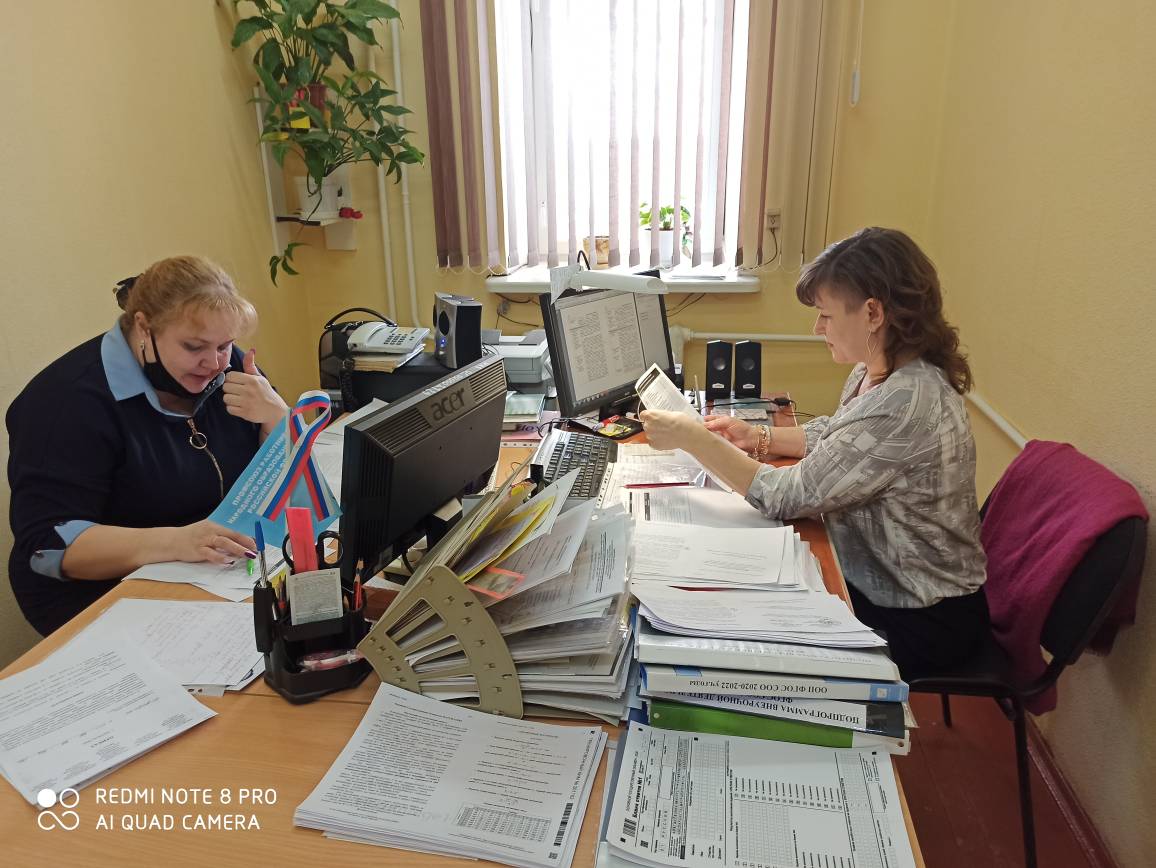 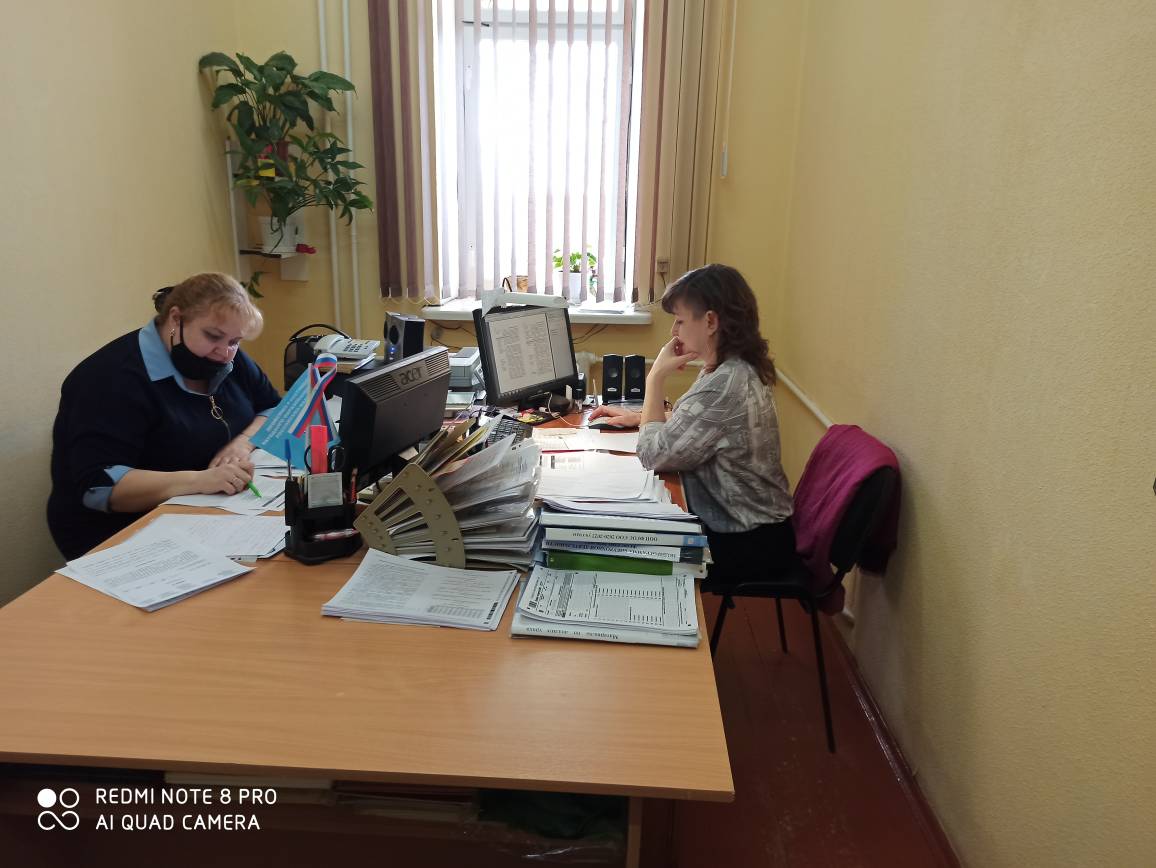 